Office of Research Compliance and Ethics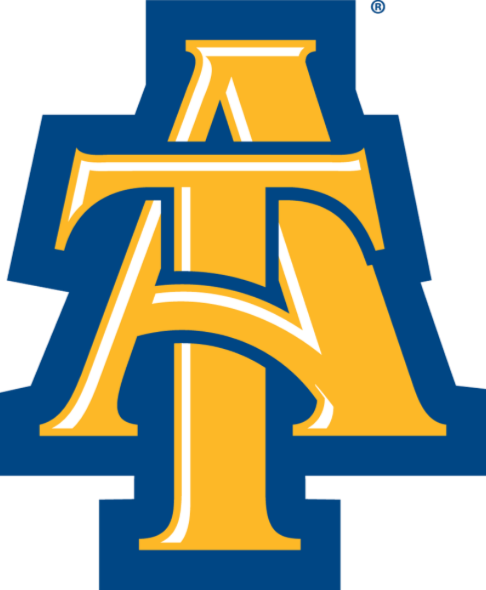 Clearance for Graduate Student ResearchInstructions: Complete this form, provide a copy of your abstract and methodology ONLY, provide a copy of the compliance committee approval letter for your research (if applicable), and send all documents to rescomp@ncat.eduStudent InformationAdvisor InformationAdvisor’s Signature: _______________________________________________________________________________Check any of the following used in collecting your data:For studies that involve any of the above, answer the question below:Has your research been approved by a compliance committee (IRB, IACUC, IBC, or RSC)? Note: for IACUC, IBC, or RSC your advisor should have an approval letter for your research.Allow 7 business days for processing.  If you have questions or concerns email rescomp@ncat.edu or call 336-334-7995.First NameLast NameEmailDepartmentPhone NumberResearch TitleResearch PurposeFirst NameLast NameEmailDepartmentFocus groups, interviews, or surveys (IRB)Existing data, video or audio taping (IRB)Animal subjects (IACUC)rDNA, biological materials, or biohazardous materials (IBC)Radioactive materials or equipment with radiation (RSC)Cell lines (IBC)Nanomaterials (IBC)